Present:		Members, RRB			Ms C. BEAUMIER, Chairman			Mr N. VARLAMOV, Vice-Chairman			Mr T. ALAMRI, Mr E. AZZOUZ, Mr L. F. BORJÓN FIGUEROA, Ms S. HASANOVA, Mr A. HASHIMOTO, Mr Y. HENRI, Mr D. Q. HOAN, Ms L. JEANTY, Mr S. M. MCHUNU, Mr H. TALIB, 			Executive Secretary, RRB
Mr M. MANIEWICZ, Director, BR			Précis-Writers 
Mr T. ELDRIDGE, Ms S. MUTTIAlso present:	Ms J. WILSON, Deputy Director, BR and Chief, IAP			Mr A. VALLET, Chief, SSD			Mr C.C. LOO, Head, SSD/SPR			Mr M. SAKAMOTO, Head, SSD/SSC			Mr J. WANG, Head, SSD/SNP			Mr T. PHAM VIET, SSD/SNP			Mr N. VASSILIEV, Chief, TSD			Mr K. BOGENS, Head, TSD/FMD			Mr B. BA, Head, TSD/TPR			Ms I. GHAZI, Head, TSD/BCD			Mr D. BOTHA, SGD			Ms K. GOZAL, Administrative SecretaryATTACHMENTANNEX 1Rules concerningARTICLE 9 of the RR9.11A(…)MOD							TABLE  9.11A-1
Applicability of the provisions of Nos. 9.11A-9.14to stations of space servicesReasons: WRC-19 adopted No. 5.209A, which exempts non-geostationary satellite systems in the space operation service identified as short-duration mission from coordination under No. 9.11A. Effective date of application of the modified rule: immediately after approval of the rule.ANNEX 2Rules concerningARTICLE 9 of the RRMOD9.211	Notification under Article 11 before the completion of the procedure of No. 9.21The Bureau accepts notifications under Article 11 with a reference to No. 4.4 in a band where the coordination procedure of No. 9.21 is to be applied at any moment before starting the procedure or during the application of the procedure of No. 9.21 (See No. 11.31.1 comments under the Rules of Procedure relating to No. 11.37.2	NOC3	NOCReasons: The rules of procedure relating to No. 11.31.1 were suppressed following the modification of this provision that was adopted by WRC-03.Effective date of application of the modified rule: immediately after approval of the rule.ANNEX 3Rules concerningARTICLE 11 of the RRMOD11.44The information concerning the date of bringing into use is to be provided in the following occasions:–	in AP4 notice forms when submitted under No. 11.15; and–	in the confirmation of the date of bringing into use under Nos. 11.44.2, 11.47 11.44B.It should be noted that the information concerning the date of bringing into use shall be provided for each assignment or group of assignments. (See also the Rules of Procedure concerning No. 11.44B). MOD11.44B1	provision concern the bringing into use of a frequency assignment to a space station. In order to consider such a frequency assignment as having been brought into use, the notifying administration has to inform the Bureau within thirty days from the end of the ninety-day period .2	The Board carefully studied the relationship between the various provisions related to bringing into use of frequency assignments for a satellite network under Nos. 11.43A, 11.44, 11.44.2, 11.44.3, 11.44B, 11.44B.1, 11.44B.2 and 11.47 and concluded that the Bureau will apply the following procedure.3	No. 11.4410 establishes the regulatory time limit for bringing frequency assignments to a space station into use and states that the Bureau shall cancel those frequency assignments which are not brought into use within the required regulatory period. Nos. 11.44B 11.44B.2 established the conditions upon which a frequency assignment to a space station shall be considered as having been brought into use. The Bureau will record the date of the commencement of the ninety-day period defined in No. 11.44B, or the date provided by the administration in accordance with No. 11.44B.2, as the notified date of bringing into use (see No. 11.44.2). The date of bringing into use of an assignment will be made available on the BR web with indication of status of confirmation and subsequently be published in PART II-S of the BR IFIC if the assignment is to be recorded in MIFR. In the absence of the confirmation information under No. 11.44B No. 11.44B.2, the Bureau shall cancel the assignments provisionally recorded in the MIFR under No. 11.4411 and/or delete the relevant special sections under No. 11.4812, as appropriate.4	Frequency assignments for which an administration has submitted notification information for recording in the MIFR without submitting the mandatory information required under provision No. 11.44B, will be recorded provisionally in the MIFR. Thereafter, at the end of the period provided under No. 11.44, the Bureau shall act in accordance with the provisions of No. 11.47 and/or No. 11.44B.Reasons: WRC-19 adopted new provisions Nos.11.44C, 11.44D and 11.44E concerning the bringing into use of frequency assignments to non-geostationary satellite networks or systems, which correspond to the existing provision No.11.44B for the case of geostationary satellite networks.Effective date of application of the modified rule: immediately after approval of the rule.ANNEX 4Rules concerning ARTICLE 11 of the RRADD11.46This provision describes the actions of the Bureau in respect to the resubmitted notices that are received more than six months after the date on which the original notice was returned. The Board studied its applicability to space and terrestrial notices and concluded that:the requirement contained in the first sentence of this provision and stating that a resubmitted notice received more than six months after the date of its return is considered as a new notification, shall be applied to frequency assignments to space and terrestrial stations; all other requirements of No. 11.46, as well as provision of No.  11.46.1 shall apply only to frequency assignments to space stations. Reasons: The first sentence of No. 11.46 determines a time period, during which a notice returned by the Bureau, is eligible for resubmission and retaining the original date of receipt. The six-month period, specified in the provision, equally applies to space and terrestrial notices, since no other time limit is determined by the Radio Regulations. Concerning the second sentence, it explicitly refers to space notifications only.WRC-19 added to No. 11.46 two additional sentences specifying the following Bureau’s actions:to reflect the resubmission on the ITU website, as per the last sentence of No. 11.46;to send a reminder to the notifying administration, as per No. 11.46.1.Since these two additional requirements were developed only by satellite specialists in ITU-R Working Party 4A, CPM19 and WRC-19, without involvement of terrestrial experts, and the reasons for these additions are valid only for space notifications, they should be applicable only to space stations.  More specifically, the development of these two additional requirements was undertaken under issue C5 of agenda Item 7 of WRC-19. The relevant discussions took place in Working Party 4A, then under Chapter 3 of CPM19 on space issues and in Committee 5 of WRC-19. Terrestrial experts of Study Group 5, CPM19 and Committee 4 of WRC-19 were not consulted, no liaison statements were sent to them.The reasons for these two additions and inapplicability of these reasons for terrestrial resubmissions are shown below.The main reason for posting satellite resubmissions on the web is that such resubmissions are often sent by e-mails and faxes and only to the Bureau. As such, they are not visible to other administrations involved in the coordination process. This is different from new satellite notices that are sent and published in a database format that can be consulted and seen by all administrations in the Bureau’s “as-received” website. This reason is not valid for terrestrial resubmissions, since they are published in the same database format as new terrestrial assignments and, as such, available to all administrations through BRIFIC publications.Among the reasons for sending a reminder to the notifying administration in No. 11.46.1 are the following:if the administration resubmits the notice within the six-month period, no additional cost recovery fees imposed on it. If the administration misses the six-month period, the notification is considered as a new notification and becomes subject to a new cost-recovery fee;The seven-year period specified in No. 11.44.1 may expire during the examinations of a notice in the Bureau or after its return. In this situation, if the administration misses the six-month period, the resubmitted notices gets a new date of receipt and the entire coordination process for it should be restarted. The both reasons listed above are not valid for terrestrial notifications, since they are not subject to any cost recovery fee and they do not have any expiry date.Given the above considerations and to avoid additional unnecessary burden on administrations and the Bureau, it is proposed to limit the application of the last sentence of No. 11.46 and of No. 11.46.1 to satellite notices only. Effective date of application of the Rule: 1 January 2021.ANNEX 5Rules concerningAPPENDIX  30B to the RRADDAppendix 1 to Annex 4Method for determination of the overall single-entry and aggregate carrier-to-interference value averaged over the necessary bandwidth of the modulated carrier2. Aggregate C/ITaking into account the orbital spacing values contained in §§ 1.1 and 1.2 of Annex 4 to Appendix 30B (Rev.WRC-19), the Board decided that, in calculating the aggregate (C/I)agg at a given downlink test point, the Bureau shall take into account only the interfering allotments or assignments for which the orbital separation with the desired satellite is less than or equal to 7° in the case of the 6/4 GHz bands and less than or equal to 6° in the case of the 13/10-11 GHz bands.Reasons: The values of the orbital spacing between an allotment or an assignment considered as being affected and the proposed new allotment or assignment as specified in §§ 1.1 and 1.2 of Annex 4 of Appendix 30B were modified by WRC-19. The same orbital spacing values shall be used in Appendix 1 to Annex 4. Effective date of application of the rule: immediately after approval.ANNEX 6Rules concerningPART BSECTION B6MODRules concerning criteria for applying the provisions of No. 9.36 
to a frequency assignment in the terrestrial services whose allocation or identification is governed by Nos. 5.292, 5.293, 5.295, 5.296A, 5.297, 5.308, 5.308A, 5.309, 5.323, 5.325, 5.326, 5.341A, 5.341C, 5.346, 5.346A, 5.429D, 5.429F, 5.430A, 5.431A, 5.431B, 5.432B5.4341…2	For identification of the administrations whose agreement may need to be obtained, in the context of the provisions of Nos. 5.292, 5.293, 5.295, 5.296A, 5.297, 5.308, 5.308A, 5.309, 5.323, 5.325, 5.326, 5.341A, 5.341C, 5.346, 5.346A, 5.429D 5.429F, the following criteria are applied:…TABLE 1Applicability of No. 9.21……Reasons: WRC-19 adopted new footnote No. 5.553A dealing with the identification of the band 45.5 - 47 GHz for administrations wishing to use IMT systems. This identification is subject to obtaining agreement of other administrations concerned under No. 9.21 with respect to the co-primary aeronautical mobile and radionavigation services, and therefore require determining protection criteria and calculation method to identify potentially affected administrations.To date, there is no ITU-R Recommendation defining technical criteria to be used for IMT stations for triggering the coordination in the band 45.5 - 47 GHz. Until such time that a calculation method and technical criteria are included in the Radio Regulations or in the relevant ITU-R Recommendation, in applying this provision, for establishing coordination requirements it is proposed to introduce a coordination distance from an IMT station on the ground to the border of another country equal to 65 km. This distance was derived as explained in the Note to Table 4.Effective date of application of the Rule: 1 January 2021.ANNEX 7Rules concerningARTICLE 9 of the RRMOD9.11A(…)TABLE  9.11A-1

Applicability of the provisions of Nos. 9.11A-9.14 to stations of space services (…)TABLE  9.11A-1  (continued )Notes to Table 9.11A-1:(…)MOD9.52C1	Case of administrations not respondingWith respect to an administration not responding, an administration having applied the procedure shall be regarded as having successfully completed the procedure of this Article for assignments for which there was no response.(…)Rules concerningARTICLE  11 of the RRMOD11.31(…) [Note: no change is proposed to §§ 1 and 2 to 2.5]2.6	The list of these “other provisions”, referred to in No. 11.31.2, applicable to space services, is given below so far as Articles 21 and 22 are concerned:(…) [Note: no change is proposed to §§ 2.6.1 to 2.6.2]2.6.3	conformity with the limits of power flux-density from space stations produced at the Earth’s surface as indicated in the Table 21-4 (No. 21.16), as well as with the epfd limits in Tables 22-1A to 22-1E (No. 22.5C), taking into account, as appropriate, the provisions of Nos. 21.17 and 22.5CA;(…) [Note: no change is proposed to §§ 2.6.4 to 7] (…)MOD11.47The reference in No. 11.47 to No. 11.44 and its regulatory period should be considered as five years from the date of receipt of a notice of a change referred to in No. 11.43A. (See also the comments made under the Rules of Procedure concerning No. 11.43A and No. 11.44B).MODRules concerningARTICLE  13 of the RR*Rules concerningAPPENDIX  30 to the RRADDAnnex 7Note: WRC-19 took the decision related to the application of revised Annex 7 to RR Appendix 30 and associated Resolutions, during the 7th Plenary, see items 4.1 to 4.4 of Doc. CMR19/568, approval of Doc. CMR19/303, as follows:“Instructions to the Radiocommunication Bureau in application of revised Annex 7 to RR Appendix 30 and associated Resolutions1	Application of the revised orbital limitations applicable to broadcasting satellites serving an area in Region 1 and using a frequency in the band 11.7-12.2 GHz 	When, under Article 4 of RR Appendix 30, an administration of Regions 1 and 3 submits to the Bureau a new satellite network with frequency assignments in the band 11.7-12.2 GHz, serving an area in Region 1 from the West and occupying a nominal orbital position further west than 37.2° W, the frequency assignments of this satellite network shall be deemed receivable only if a portion of land located in the western part of Region 1 as determined by the relevant software application of the Radiocommunication Bureau (excluding any territory with special status (e.g. Antarctica)) is visible from the nominal orbital position of that satellite network (i.e. the elevation angle is greater than 5 degrees). Otherwise the Bureau shall return those assignments to the notifying administration.2	Application of the revised orbital limitations applicable to broadcasting satellites serving an area in Region 2 and using a frequency in the band 12.2-12.7 GHz	When, under Article 4 of RR Appendix 30, an administration of Region 2 submits to the Bureau a new satellite network with frequency assignments in the band 12.2-12.5 GHz (resp. 12.5-12.7 GHz), serving an area in Region 2 from the East and occupying a nominal orbital position further east than 44° W (resp. 54° W), the frequency assignments of this satellite network shall be deemed receivable only if a portion of land located in the eastern part of Region 2 as determined by the relevant software application of the Radiocommunication Bureau (excluding any territory with special status (e.g. Antarctica)) is visible from the nominal orbital position of that satellite network (i.e. the elevation angle is greater than 5 degrees). Otherwise the Bureau shall return those assignments to the notifying administration.3	Application of Resolution COM5/2 (WRC-19)	Resolves 2 of Resolution COM5/2 (WRC-19) indicates that identification of frequency assignments of certain networks associated to 40-cm and 45-cm earth station antenna diameters are based only on EPM and a minimum orbital spacing less than 9 degrees. This resolves only applies in the frequency band 11.7-12.2 GHz. The HISPASAT-37A satellite network included in Annex 1 of this Resolution contains frequency assignments, which partially overlap with the frequency band 11.7-12.2 GHz. For the protection of such assignments from non-planned satellite networks, the criteria contained in Resolution COM5/4 (WRC-19) shall be applied however, for the protection of these assignments from new submissions under Article 4 that are subject to Resolution COM5/2 (WRC-19), the criteria contained in resolves 2 of this Resolution shall be used.4	Application of new Resolution COM5/3 (WRC-19)a)	Resolves 2 on the date of receipt of submissions	Submissions referred to in resolves 2 shall have a common date of receipt of 21 May 2020. The formal date of receipt and the date of protection shall be 21 May 2020 if the submissions are complete. If the submissions are incomplete and a reply to the Bureau’s telefax seeking for missing information is received on or before 21 May 2020, the formal date of receipt and the date of protection shall be 21 May 2020. If the reply to the Bureau’s telefax is received after 21 May 2020, the date of protection shall be the same as the formal date of receipt established in accordance with the Rule of Procedure on the receivability of the notice. The established date of protection shall be used for the Bureau’s examination under relevant provisions of RR Appendices 30 and 30A. For submissions with the same formal date of receipt, the Bureau shall mutually take them into account in its technical and regulatory examination.b)	Resolves 3 on the date of receipt of submissions	Submissions referred to in resolves 3 (i.e. submissions under § 4.1.3 of RR Appendix 30 in the frequency bands 11.7-12.5 GHz and feeder-links assignments in the frequency bands 14.5-14.8 GHz and 17.3-18.1 GHz of RR Appendix 30A) at an orbital position of orbital arcs for which the limitations of Annex 7 to RR Appendix 30 (Rev.WRC-15) were suppressed by WRC-19 and not meeting the specified requirements in § 1 of the Attachment to that Resolution, shall have a common date of receipt of 22 May 2020. For those submissions, the date of protection shall be the same as the formal date of receipt established in accordance with the Rule of Procedure on the receivability of the notice. The established date of protection shall be used for the Bureau’s examination under relevant provisions of RR Appendices 30 and 30A. For submissions with the same formal date of receipt, the Bureau shall mutually take them into account in its technical and regulatory examination.c)	Submissions under § 4.1.12 of RR Appendix 30/30A of the satellite networks applying that Resolution	During the frequency coordination, the notifying Administration may change the beam from elliptical to shaped. Therefore, the Bureau shall accept submissions of satellite networks applying that Resolution and containing a shaped beam under § 4.1.12 of RR Appendices 30 and 30A, if the characteristics of the submission under § 4.1.12 are within the envelope of the characteristics of submission under § 4.1.3.5	Calculation of the minimum geocentric orbital separation referred to in resolves 1 and 2 of Resolution COM5/4 (WRC-19)	When calculating the minimum geocentric orbital separation between the wanted and interfering space stations, the Bureau shall take into account the East-West station-keeping accuracies of the FSS and BSS space stations so that the two space stations are the closest.6	In relation with the specific case of the Administration of South Sudan, which currently does not have any frequency assignments in the Plans of RR Appendices 30 and 30A, WRC-19 decided that the Administration of South Sudan may apply Resolution COM5/3 (WRC-19) and instructed the Radiocommunication Bureau to accept such submission from the administration of South Sudan.”** Note by the Secretariat: The definitive numbers of Resolutions COM5/2 (WRC-19), COM5/3 (WRC-19) and COM5/4 (WRC-19) are Resolutions 558 (WRC-19), 559 (WRC-19) and 768 (WRC-19), respectively.Rules concerningAPPENDIX  30B to the RRMODAn. 3 and An. 4(…) [No change is proposed to the current text, except the addition of the following note at the end]Annex 4Criteria for determining whether an allotment or
an assignment is considered to be affectedMOD2.11	In order to adequately protect the existing networks in their entire downlink service area, an examination based on a single-entry criterion over the downlink service area was introduced under § 2.1 of Annex 4 of Appendix 30B. 2	As indicated in footnote 19 to § 2.1 of Annex 4 of Appendix 30B (Rev. WRC-19), the reference values within the downlink service area are interpolated from the reference values on the corresponding test points. The following interpolation formula and condition shall be used to calculate the interpolated values at grid points4 within the downlink service area:where:	Th: 	test point number h of the wanted downlink service area;	Eg:	point number g of the grid of examination points on the wanted downlink service area;	Nt:	total number of test points;	dTh:	distance  between the test point Th and the grid point Eg;	RTh:	single entry C/I reference value (dB) at the test point Th (i.e. 26.65 dB, or (C/N)d + 11.65 dB, whichever is the lowest);	VEg: 	interpolated single-entry C/I reference value (dB) at the grid point Eg.If the value (RTh –((C/N)d,Th – (C/N)d,Eg)) is lower than  RTh, then (RTh –((C/N) d,Th – (C/N) d,Eg)) shall be used in (1) instead of  RTh, where：		(C/N)d,Th: 	the downlink C/N value at test point Th；		(C/N)d,Eg:	the downlink C/N value at grid point Eg.  3	If the interpolated value VEg is higher than (C/N)d, Eg +11.65 dB , (C/N)d, Eg +11.65 dB shall be used as the reference value for grid point Eg. Otherwise, the interpolated value is the reference value.4	Footnote 10 to § 2.1 of Appendix 1 to Attachment 1 to Resolution 170 (WRC-19) refers to the same interpolation method as above. Therefore, when applying § 2.1 of Appendix 1 to Attachment 1 to Resolution 170 (WRC-19), the method contained in §§ 2 and 3 above shall be used to calculate the interpolated values at grid points within the downlink service area with the following modifications: RTh shall be defined as the single entry C/I reference value (dB) at the test point Th (i.e. 23.65 dB, or (C/N)d + 8.65 dB, or any already accepted value, whichever is the lowest);	a value of (C/N)d, Eg +8.65 dB shall be used instead of (C/N)d, Eg +11.65 dB.ADDRules concerningRESOLUTION  170 (WRC-19)Note 1: WRC-19 took the decision related to Resolution 170, during the 10th Plenary, see items 12.2 to 12.4 of Doc. CMR19/571, approval of Doc. CMR19/509, see also the Rules of Procedure on Annexes 3 and 4 of Appendix 30B), as follows: “Instructions to the Radiocommunication Bureau in application of 
Resolution [A7(E)-AP30B] (WRC-19)1	Application of the § 2 of the attachment of Resolution [A7(E)-AP30B] (WRC-19) for modification under § 6.1 of RR Appendix 30B of a submission previously sent to the Bureau under § 6.1 of RR Appendix 30BWhen, under the application of § 2 of the attachment of Resolution [A7(E)-AP30B] (WRC-19), an administration intends to modify a submission previously sent to the Bureau under § 6.1 of RR Appendix 30B, to resubmit such submission under § 6.1 of RR Appendix 30B applying the special procedure described in the Attachment of Resolution [A7(E)-AP30B] (WRC-19), the Bureau shall verify if the minimum ellipse submitted under this procedure is within the envelope of the initial submission under § 6.1 of RR Appendix 30B. If this is the case, the Bureau shall keep the initial date of receipt of the initial submission under § 6.1 of RR Appendix 30B, shall restart compatibility examination with existing filing and shall publish a new special section. Otherwise, the Bureau shall give a new date of reception which is the date of reception of request application of this procedure.2	Application of the § 2 of the attachment of Resolution [A7(E)-AP30B] (WRC-19) for direct submission under § 6.17 of RR Appendix 30B of a submission previously sent to the Bureau under § 6.1 of RR Appendix 30Ba)	Submission of an ellipse under § 6.17 of RR Appendix 30B	When, under the application of § 2 of the attachment of Resolution [A7(E)-AP30B] (WRC-19), an administration intends to directly submit under § 6.17 of RR Appendix 30B and apply the special procedure described in the Attachment of Resolution [A7(E)-AP30B] (WRC-19) to a submission previously sent to the Bureau under § 6.1 of RR Appendix 30B, the Bureau shall verify if the minimum ellipse submitted under this procedure is within the envelope of the initial submission under § 6.1 of RR Appendix 30B. If this is the case, the Bureau shall keep the initial date of receipt of the initial submission under § 6.1 of RR Appendix 30B and shall perform analysis under § 6.17 of Appendix 30B based on this minimum ellipse. Otherwise, the Bureau shall return the notice to the administration.b)	Submission of a shaped beam under § 6.17 of Appendix 30B	When, under the application of § 2 of the attachment of Resolution [A7(E)-AP30B] (WRC-19), an administration intends to directly submit under § 6.17 of RR Appendix 30B and apply the special procedure described in the Attachment of Resolution [A7(E)-AP30B] (WRC-19) to a submission previously sent to the Bureau under § 6.1 of RR Appendix 30B, the Bureau shall verify if the shaped beam submitted under this procedure is within the envelope of the minimum ellipse generated by the Bureau, considering associated test points, and within the envelope of the initial submission under § 6.1 of RR Appendix 30B. If this is the case, the Bureau shall keep the initial date of receipt of the initial submission under § 6.1 of RR Appendix 30B and shall perform analysis under § 6.17 of RR Appendix 30B based on this minimum ellipse. Otherwise, the Bureau shall return the notice to the administration.3	Beam to be created in cases of submissions of an additional system by an administration acting on behalf of a group of named administrationsFor a submission of an additional system by an administration acting on behalf of a group of named administrations, the beam of the submission is formed by combining all individual minimum ellipses associated with each of the administrations of the group:–	If all individual minimum ellipses overlap with each other, the beam contains only one coverage area formed by the contours stemming from the combination of all individual minimum ellipses.–	If not all individual minimum ellipses overlap with each other, the beam consists of multiple spots stemming from the non-overlapping ellipses and each spot is formed by the contours stemming from the combination of individual minimum ellipses that overlap with each other.4	Application of the § 12 of the attachment of Resolution [A7(E)-AP30B] (WRC-19) when there is a lack of collaboration of the notifying administration of the existing networkWhen, under the application of § 12 of the attachment of Resolution [A7(E)-AP30B] (WRC-19), the Bureau does not receive confirmation from the notifying administration of the incoming network that the collaboration between the two administrations has successfully started, the notifying administration may seek assistance of the Bureau. The Bureau shall immediately send a telefax to the notifying administration of the existing network requesting it to provide within 30 days the conditions for the operation to verify harmful interference and proposed date of the implementation of those conditions within the next 4 months for the application of § 12 of Resolution [A7(E)-AP30B]. In the absence of such information received by the Bureau, the Bureau shall immediately send a reminder providing an additional 15-day period for the response. In the absence of such acknowledgment within 15 days, it shall be deemed that the notifying administration of the existing network which has failed to start collaboration has undertaken that no complaint will be made in respect of any harmful interference affecting its own assignments which may be caused by the assignment of the notifying administration of the incoming network for which coordination was requested.”**Note by the Secretariat: The definitive number of Resolution [A7(E)-AP30B] (WRC-19) is Resolution 170 (WRC-19).ADDRules concerningRESOLUTION  750 (Rev.WRC-19)Note: WRC-19 took the decision related to Resolution 750, during the 8th Plenary, see items 3.19 to 3.21 of Document CMR19/569, approval of Doc. CMR19/471, as follows:“In interpreting Resolution 750 (Rev.WRC-15), resolves 1 and Table 1-1 of this resolution referred to mandatory limits while resolves 2 and Table 1-2 of this resolution referred to non-mandatory limits.”Noting that WRC-19 revised Resolution 750 but that the only modifications made to resolves 1 and 2 were related to the numbering of the two Tables, the Board concluded that the interpretation provided above also applied to Resolution 750 (Rev. WRC-19)._____________________Radio Regulations BoardGeneva, 19 – 27 October 2020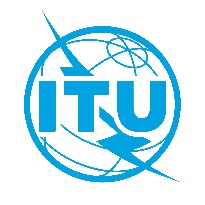 Document RRB20-3/14-E27 October 2020Original: Englishsummary of decisions
of the
85th meeting of the radio regulations boardsummary of decisions
of the
85th meeting of the radio regulations board19 – 27 October 2020 - Teleconference19 – 27 October 2020 - TeleconferenceItem
No.SubjectAction/decision and reasonsFollow-up1Opening of the meeting The Chairman, Ms C. BEAUMIER, welcomed the members of the Board to the 85th, virtual meeting and wished them a fruitful meeting, noting that the sanitary situation associated with COVID-19 continued to prevent physical meetings.The Director of the Radiocommunication Bureau, Mr M. MANIEWICZ, on behalf of the Secretary-General, Mr H. ZHAO, also welcomed the members of the Board, wished the Board a successful virtual meeting and expressed his appreciation for the participation of the Board members under these difficult circumstances. The Director also informed the meeting that the Bureau was able to maintain all activities despite the limitations imposed by the pandemic.-2Adoption of the agenda
RRB20-3/OJ/1(Rev.1); RRB20-3/DELAYED/3The draft agenda was adopted with modifications as provided in Document RRB20-3/OJ/1(Rev.1). The Board decided to include Documents RRB20-3/DELAYED/1 and 2 under agenda item 9, and Document RRB20-3/DELAYED/4 under agenda item 8, for information. The Board further decided to defer the consideration of Document RRB20-3/DELAYED/3 to its 86th meeting and instructed the Executive Secretary to add the document to the agenda of that meeting. The Board also instructed the Bureau to bring Document RRB20-3/DELAYED/3 to the attention of the Administration of the Republic of Korea.Executive Secretary to add Document RRB20-3/DELAYED/3 to the agenda of the 86th meeting.Bureau to bring Document RRB20-3/DELAYED/3 to the attention of the Administration of the Republic of Korea3Report by the Director, BR
RRB20-3/8(Rev.1); RRB20-3/8(Add.1); RRB20-3/8(Add.2); RRB20-3/8(Add.3); RRB20-3/8(Add.4); RRB20-3/8(Add.5); RRB20-3/8(Add.6)The Board considered in detail the Report of the Director, as contained in Document RRB20-3/8(Rev.1) and its addenda, and thanked the Bureau for the extensive and detailed information provided.-3Report by the Director, BR
RRB20-3/8(Rev.1); RRB20-3/8(Add.1); RRB20-3/8(Add.2); RRB20-3/8(Add.3); RRB20-3/8(Add.4); RRB20-3/8(Add.5); RRB20-3/8(Add.6)The Board noted with appreciation Annex 1 and in particular the progress report on activities concerning the GE84 terrestrial sound broadcasting issue between the Administrations of the Islamic Republic of Iran and Bahrain. The Board instructed the Bureau to continue to assist the Administrations of the Islamic Republic of Iran and Bahrain in their coordination efforts for the 13 remaining assignments and to report on progress at the 86th Board meeting.Bureau to continue to assist the Administrations of the Islamic Republic of Iran and Bahrain in their coordination efforts for the 13 remaining assignments and to report on progress at the 86th Board meeting.3Report by the Director, BR
RRB20-3/8(Rev.1); RRB20-3/8(Add.1); RRB20-3/8(Add.2); RRB20-3/8(Add.3); RRB20-3/8(Add.4); RRB20-3/8(Add.5); RRB20-3/8(Add.6)On the issue of frequency assignments to stations located in disputed territories, noted in Annex 1, the Board thanked the Bureau for its efforts to find solutions for the registration in the MIFR of notified assignments. The Board instructed the Bureau to:Pursue efforts to resolve discrepancies between the ITU Digitized World Map (IDWM) and the United Nations map;Pursue efforts to develop principles for the possible modification to the rule of procedure on Resolution 1 (Rev. WRC-97), for the registration in the MIFR of frequency assignments to stations located in disputed territories, taking into account the comments from the Board; andReport on the progress to the 86th Board meeting.Bureau to:Pursue efforts to resolve discrepancies between the ITU Digitized World Map (IDWM) and the United Nations map;Pursue efforts to develop principles for the possible modification to the rule of procedure on Resolution 1 (Rev. WRC-97), for the registration in the MIFR of frequency assignments to stations located in disputed territories, taking into account the comments from the Board; andReport on the progress to the 86th Board meeting.3Report by the Director, BR
RRB20-3/8(Rev.1); RRB20-3/8(Add.1); RRB20-3/8(Add.2); RRB20-3/8(Add.3); RRB20-3/8(Add.4); RRB20-3/8(Add.5); RRB20-3/8(Add.6)The Board noted with appreciation the information provided in §2 of the Report of the Director on the treatment of notices. The Board further expressed its appreciation for the efforts of the Bureau and for the fact that regulatory time-limits, where applicable, and performance indicators in the processing of notices had been observed or were improving for the most part. The Board instructed the Bureau to continue to observe these regulatory time-limits and performance indicators in the processing of notices and to take necessary measures to complete the required software development to eliminate delays in the processing of coordination requests.Bureau to continue to observe the regulatory time-limits and performance indicators in the processing of notices and to take necessary measures to complete the required software development to eliminate delays in the processing of coordination requests.3Report by the Director, BR
RRB20-3/8(Rev.1); RRB20-3/8(Add.1); RRB20-3/8(Add.2); RRB20-3/8(Add.3); RRB20-3/8(Add.4); RRB20-3/8(Add.5); RRB20-3/8(Add.6)The Board noted §3 and Annex 4 of the Report of the Director dealing with the implementation of cost recovery for satellite network filings (late payments) and agreed with the actions of the Bureau for the reasons provided in the Report.-3Report by the Director, BR
RRB20-3/8(Rev.1); RRB20-3/8(Add.1); RRB20-3/8(Add.2); RRB20-3/8(Add.3); RRB20-3/8(Add.4); RRB20-3/8(Add.5); RRB20-3/8(Add.6)In relation to §4.2 of the Report of the Director and its Addenda 1, 2, 5 and 6 concerning harmful interference from the broadcasting service transmitters of Italy to its neighbours, the Board noted with appreciation the continued efforts of the Administration of Italy and its neighbours towards resolving the cases of harmful interference from its sound broadcasting stations to its neighbours despite the challenges posed by the pandemic. The Board also noted that while measures have been, or are being, taken to eliminate or reduce the level of interference to several stations, a significant number of stations continue to experience harmful interference and additional cases were reported. The Board further noted that there was no progress in resolving the cases of harmful interference to television broadcasting stations of one administration. The Board urged the administrations concerned to continue to make all efforts to resolve all remaining cases of harmful interference to television and sound broadcasting stations. The Board further instructed the Bureau to continue to assist the administrations concerned in their coordination efforts, to consult with these administrations to organize a multilateral frequency coordination meeting in early 2021 and to report progress to future meetings of the Board.Bureau to continue to assist the administrations concerned in their coordination efforts, to consult with these administrations to organize a multilateral frequency coordination meeting in early 2021 and to report progress to future meetings of the Board.3Report by the Director, BR
RRB20-3/8(Rev.1); RRB20-3/8(Add.1); RRB20-3/8(Add.2); RRB20-3/8(Add.3); RRB20-3/8(Add.4); RRB20-3/8(Add.5); RRB20-3/8(Add.6)The Board noted §5 of the Report of the Director on the implementation of RR Nos. 11.44.1, 11.47, 11.48, 11.49, 9.38.1, Resolution 49 (Rev.WRC-19) and No. 13.6 and expressed its appreciation for the information provided. The Board instructed the Bureau to correct the heading in Table 5 of the column for RR No. 11.48 to include all relevant provisions.Bureau to correct the heading in Table 5 of the column for RR No. 11.48 to include all relevant provisions.3Report by the Director, BR
RRB20-3/8(Rev.1); RRB20-3/8(Add.1); RRB20-3/8(Add.2); RRB20-3/8(Add.3); RRB20-3/8(Add.4); RRB20-3/8(Add.5); RRB20-3/8(Add.6)The Board noted §6 of the Report of the Director on Council work on cost recovery for satellite filings.-3Report by the Director, BR
RRB20-3/8(Rev.1); RRB20-3/8(Add.1); RRB20-3/8(Add.2); RRB20-3/8(Add.3); RRB20-3/8(Add.4); RRB20-3/8(Add.5); RRB20-3/8(Add.6)The Board noted §7 of the Report of the Director on the review of findings for frequency assignments to non-GSO FSS satellite systems under Resolution 85 (WRC-03) and thanked the Bureau for the additional information provided. The Board noted with satisfaction the efforts of the Bureau to reduce delays in the review of frequency assignments but noted that some delays continued to exist in the processing of certain cases. The Board instructed the Bureau to:Continue its efforts to process filings in a timelier manner;Complete the implementation of the necessary changes to the required software; andReport on the progress to the 86th Board meeting.Bureau:To continue its efforts to process filings in a timelier manner;To complete the implementation of the necessary changes to the required software, and;To report on the progress to the 86th Board meeting.3Report by the Director, BR
RRB20-3/8(Rev.1); RRB20-3/8(Add.1); RRB20-3/8(Add.2); RRB20-3/8(Add.3); RRB20-3/8(Add.4); RRB20-3/8(Add.5); RRB20-3/8(Add.6)The Board noted §10 on delayed responses from administrations to correspondence from the Bureau and expressed its appreciation to the Bureau for the flexibility demonstrated in accepting late replies resulting from COVID-19-related challenges or informal consultations with the Bureau.-3Report by the Director, BR
RRB20-3/8(Rev.1); RRB20-3/8(Add.1); RRB20-3/8(Add.2); RRB20-3/8(Add.3); RRB20-3/8(Add.4); RRB20-3/8(Add.5); RRB20-3/8(Add.6)The Board noted with satisfaction the progress on the coordination efforts of the Administrations of France and Greece as contained in Addendum 3 to the Report of the Director. The Board encouraged the Administrations of France and Greece to continue their coordination efforts in order to reach a mutually acceptable outcome and instructed the Bureau to continue to provide the necessary support to the two administrations and to report on the progress to the 86th meeting of the Board.Bureau to continue to provide the necessary support to the two administrations and to report on the progress to the 86th meeting of the Board.3Report by the Director, BR
RRB20-3/8(Rev.1); RRB20-3/8(Add.1); RRB20-3/8(Add.2); RRB20-3/8(Add.3); RRB20-3/8(Add.4); RRB20-3/8(Add.5); RRB20-3/8(Add.6)The Board considered Addendum 4 to the Report of the Director and expressed its appreciation to the Bureau for the detailed report and its continued efforts to assist administrations with the implementation of Resolution 559 (WRC-19) and finding suitable solutions to ensure the compatibility of submissions. The Board also noted with satisfaction the efforts made to date by administrations that have filed Part B submissions receivable after 21 January 2020 and associated with Part A submissions received before 22 May 2020 to implement the measures proposed by the Bureau to minimize the impact on Resolution 559 (WRC-19) and related Article 4 submissions (hereafter referred to as Res. 559 submissions).Therefore, the Board decided to instruct the Bureau to continue to implement the decisions taken at its 84th meeting to address the potential impact of Part A submissions received before 22 May 2020 on the reference situations of the 45 Res. 559 submissions. In addition, the Board continues to urge administrations with Part A submissions received before 22 May 2020 to make all efforts to accommodate these Res. 559 submissions and to take into account the results of the Bureau’s review when preparing their Part B submissions.Bureau to continue to implement the decisions taken at its 84th meeting to address the potential impact of Part A submissions received before 22 May 2020 on the reference situations of the 45 Res 559 and related Article 4 submissions.4Rules of procedureRules of procedureRules of procedure4.1List of proposed rules of procedure
RRB20-3/1 - RRB20-2/1(Rev.1)Following a meeting of the Working Group on the Rules of Procedure, under the chairmanship of Mr Y. HENRI, the Board decided to update the list of proposed rules of procedure in Document RRB20-3/1 taking into account the proposals by the Bureau for the revision of certain rules of procedure. The Board instructed the Bureau to publish the updated version of the document on the website.The working group also considered §8 and §9 of the Report of the Director dealing respectively with the possible suppression of the note attached to the rules of procedure on RR No. 11.48 and the review of the rules of procedure on RR No. 9.11A and updated the list of proposed rules of procedure accordingly. The Board further instructed the Bureau to circulate these modifications to the Rules of Procedure to administrations for information.Executive Secretary to publish the list of proposed rules of procedure on the website.Bureau to circulate these modifications to the Rules of Procedure to administrations for information.4.2Draft rules of procedure
CCRR/66The Board discussed the draft rules of procedure circulated to administrations in Circular Letter CCRR/66, along with the comments received from administrations as contained in Document RRB20-3/2. The Board adopted these rules of procedure with modifications as contained in the Attachment to this summary of decisions.Executive Secretary to update and publish the Rules of Procedure accordingly.4.3Comments from administrations
RRB20-3/2The Board discussed the draft rules of procedure circulated to administrations in Circular Letter CCRR/66, along with the comments received from administrations as contained in Document RRB20-3/2. The Board adopted these rules of procedure with modifications as contained in the Attachment to this summary of decisions.Executive Secretary to update and publish the Rules of Procedure accordingly.5Issues and requests relating to extension of regulatory time-limits to bring into use frequency assignments to satellite networksHaving reviewed at this meeting a number of requests for extension of regulatory deadlines citing the COVID-19 pandemic as a force majeure event, the Board expressed the following concerns:Several submissions were deemed incomplete which delayed the treatment of the case;Some requests were submitted at the early stage of the satellite project before all possibilities to mitigate the risks of missing the deadline had been considered or pursued.The Board concluded that while the COVID-19 pandemic had caused delays to satellite projects around the world, not all situations will satisfy the conditions to qualify as a case of force majeure.  Some projects will have sufficient contingencies in the project timelines to meet regulatory deadlines, others would have missed the deadline even if the pandemic had not occurred.Therefore, the Board wished to remind administrations that the threshold to meet the four conditions for a situation or event to qualify as a case of force majeure is high and the onus is on the administration requesting the extension to provide all the required information and justification, and to do so in sufficient detail to clearly demonstrate that their case does meet all four conditions including that the length of the extension requested is reasonable. It does not suffice to say that the restrictions imposed to contain the virus affected the project timelines and caused delays. When preparing a submission, administrations are invited to address, inter alia, the following questions:How the pandemic made it impossible to meet the deadline?What other options or measures were pursued or envisaged to avoid missing the deadline?How was failure to meet the deadline the direct result of the pandemic and not of other factors independent of the pandemic?How was the length of the extension derived, including a breakdown of the delay experienced so far, the additional delay projected by the manufacturer and launch service provider, and any planned contingency?Issues and requests relating to extension of regulatory time-limits to bring into use frequency assignments to satellite networksHaving reviewed at this meeting a number of requests for extension of regulatory deadlines citing the COVID-19 pandemic as a force majeure event, the Board expressed the following concerns:Several submissions were deemed incomplete which delayed the treatment of the case;Some requests were submitted at the early stage of the satellite project before all possibilities to mitigate the risks of missing the deadline had been considered or pursued.The Board concluded that while the COVID-19 pandemic had caused delays to satellite projects around the world, not all situations will satisfy the conditions to qualify as a case of force majeure.  Some projects will have sufficient contingencies in the project timelines to meet regulatory deadlines, others would have missed the deadline even if the pandemic had not occurred.Therefore, the Board wished to remind administrations that the threshold to meet the four conditions for a situation or event to qualify as a case of force majeure is high and the onus is on the administration requesting the extension to provide all the required information and justification, and to do so in sufficient detail to clearly demonstrate that their case does meet all four conditions including that the length of the extension requested is reasonable. It does not suffice to say that the restrictions imposed to contain the virus affected the project timelines and caused delays. When preparing a submission, administrations are invited to address, inter alia, the following questions:How the pandemic made it impossible to meet the deadline?What other options or measures were pursued or envisaged to avoid missing the deadline?How was failure to meet the deadline the direct result of the pandemic and not of other factors independent of the pandemic?How was the length of the extension derived, including a breakdown of the delay experienced so far, the additional delay projected by the manufacturer and launch service provider, and any planned contingency?Issues and requests relating to extension of regulatory time-limits to bring into use frequency assignments to satellite networksHaving reviewed at this meeting a number of requests for extension of regulatory deadlines citing the COVID-19 pandemic as a force majeure event, the Board expressed the following concerns:Several submissions were deemed incomplete which delayed the treatment of the case;Some requests were submitted at the early stage of the satellite project before all possibilities to mitigate the risks of missing the deadline had been considered or pursued.The Board concluded that while the COVID-19 pandemic had caused delays to satellite projects around the world, not all situations will satisfy the conditions to qualify as a case of force majeure.  Some projects will have sufficient contingencies in the project timelines to meet regulatory deadlines, others would have missed the deadline even if the pandemic had not occurred.Therefore, the Board wished to remind administrations that the threshold to meet the four conditions for a situation or event to qualify as a case of force majeure is high and the onus is on the administration requesting the extension to provide all the required information and justification, and to do so in sufficient detail to clearly demonstrate that their case does meet all four conditions including that the length of the extension requested is reasonable. It does not suffice to say that the restrictions imposed to contain the virus affected the project timelines and caused delays. When preparing a submission, administrations are invited to address, inter alia, the following questions:How the pandemic made it impossible to meet the deadline?What other options or measures were pursued or envisaged to avoid missing the deadline?How was failure to meet the deadline the direct result of the pandemic and not of other factors independent of the pandemic?How was the length of the extension derived, including a breakdown of the delay experienced so far, the additional delay projected by the manufacturer and launch service provider, and any planned contingency?5.1Submission by the Administration of the Islamic Republic of Pakistan requesting the extension of the regulatory time limit to bring into use the frequency assignments to the PAKSAT-MM1-38.2E-KA and PAKSAT-MM1-38.2E-FSS satellite networks
RRB20-3/3The Board carefully considered the request from the Administration of Pakistan, as presented in Document RRB20-3/3, to extend the regulatory deadline to bring into use the frequency assignments to the PAKSAT-MM1-38.2E-KA and PAKSAT-MM1-38.2E-FSS satellite networks. The Board indicated its sympathy with the Administration of Pakistan for the difficulties encountered and noted that:The PAKSAT-MM1-38.2E-KA and PAKSAT-MM1-38.2E-FSS satellite networks were part of a multi-year effort to provide reliable telecommunication services in remote areas within its territory;The satellite project was at an early stage with regulatory deadlines for bringing into use frequency assignments on 17 December 2023 and 26 January 2024;A contract with a manufacturer was scheduled to be signed in the first quarter of 2020 but delayed to the fourth quarter of 2020;The Administration of Pakistan had invoked force majeure due to the COVID-19 pandemic and Article 44, CS 196 (RR No. 0.3) in relation to the special needs of developing countries in its request for a 6-month extension of the regulatory period to bring into use the frequency assignments to the PAKSAT-MM1-38.2E-KA and PAKSAT-MM1-38.2E-FSS satellite networks.The Board concluded that while there were elements of force majeure in the request, there was insufficient information at this time to determine whether the situation of these two satellite networks met all the conditions to qualify as a case of force majeure. The Board therefore instructed the Bureau to invite the Administration of Pakistan to provide additional information in sufficient detail to demonstrate how the COVID-19 restrictions made it impossible, and not just difficult, to meet regulatory deadlines, including the efforts and measures that have been and will be taken to meet these deadlines. A detailed rationale for the length of the extension requested should also be provided with supporting documentation (e.g. letter from the manufacturer, project milestones for construction and launch of the satellite).Executive Secretary to communicate these decisions to the administration concerned.Bureau to invite the Administration of Pakistan to provide additional information in sufficient detail to demonstrate how the COVID-19 restrictions made it impossible, and not just difficult, to meet regulatory deadlines, including the efforts and measures that have been and will be taken to meet these deadlines.5.2Submission by the Administration of the State of Israel regarding the extension of the regulatory deadline to bring into use the frequency assignments to the AMS-C8-113E satellite network
RRB20-3/7The Board carefully considered the request from the Administration of Israel, as contained in Document RRB20-3/7, to extend the regulatory deadline to bring into use the frequency assignments to the AMS-C8-113E satellite network. The Board noted that:A contract with a manufacturer was signed in the first quarter of 2019 and manufacturing had begun;A launch was planned for the first quarter of 2022 but rescheduled to the fourth quarter of 2023 with a regulatory deadline to bring into use the frequency assignments to the satellite network of 26 May 2022;The Administration of Israel had invoked force majeure due to the COVID-19 pandemic in its request for a 2-year extension of its regulatory deadline.Based on the information provided, the Board noted that the case may meet all the conditions to qualify as a situation of force majeure due to manufacturing delays that had a direct causality with the COVID-19 pandemic. However, the Board requires additional information to determine whether the situation met all the conditions to qualify as a case of force majeure and to determine an appropriate time-limited extension. The Board therefore instructed the Bureau to invite the Administration of Israel to provide additional information in sufficient detail to describe the status of the satellite construction, to describe the relationship between Spacecom and the other partners in this venture and to quantify the delays experienced so far as well as to justify the length of the requested extension period, including how it was derived. Supporting documentation and/or information (e.g. letter from the manufacturer and launch service provider, initial and revised project milestones for the construction and launch of the satellite, etc.) should also be provided.Executive Secretary to communicate these decisions to the administration concerned.Bureau to invite the Administration of Israel to provide additional information in sufficient detail to describe the status of the satellite construction, to describe and quantify the delays experienced so far as well as to justify the length of the requested extension period, including how it was derived. Supporting documentation and/or information (e.g. letter from the manufacturer and launch service provider, initial and revised project milestones for the construction and launch of the satellite, etc.) should also be provided.5.3Submission by the Administration of Indonesia requesting the extension of the regulatory time-limit to bring into use the frequency assignments to the PSN-146E satellite network  
RRB20-3/9The Board carefully considered the request from the Administration of Indonesia, as contained in Document RRB20-3/9, to extend the regulatory time-limit to bring into use the frequency assignments to the PSN-146E satellite network in the 17.7 - 21.2/27 - 31 GHz bands and taking into account additional information provided by the Bureau. The Board noted that:The regulatory deadline to bring into use the Ka-band frequency assignments to the satellite network was extended by WRC-19 from 25 October 2019 to 31 March 2023;A contract with a manufacturer was signed on 1 July 2019;For the band 30-31 GHz, the current regulatory deadline for bringing into use the frequency assignments was 14 May 2025;The Administration of Indonesia had invoked force majeure due to the COVID-19 pandemic and Article 44 CS 196 in relation to the special needs of developing countries in its request for a 14-month extension of the regulatory period to bring into use the Ka-band frequency assignments to the satellite network.The Board concluded that while there were elements of force majeure in the request, there was insufficient information at this time to determine whether the situation met all the conditions required to be considered as a case of force majeure. The Board therefore instructed the Bureau to invite the Administration of Indonesia to provide additional information in sufficient detail to demonstrate how the restrictions imposed to combat the pandemic made it impossible, and not just difficult, to meet regulatory deadlines, including the efforts and measures that have been and will be taken to meet these deadlines. A detailed rationale for the length of the extension requested should also be provided with supporting documentation and/or information (e.g. letter from the manufacturer, initial and revised project milestones for the construction and launch of the satellite, status of the satellite construction, etc.).Executive Secretary to communicate these decisions to the administration concerned.Bureau to invite the Administration of Indonesia to provide additional information in sufficient detail to demonstrate how the restrictions imposed to combat the pandemic made it impossible, and not just difficult, to meet regulatory deadlines, including the efforts and measures that have been and will be taken to meet these deadlines. A detailed rationale for the length of the extension requested should also be provided with supporting documentation and/or information (e.g. letter from the manufacturer, initial and revised project milestones for the construction and launch of the satellite, status of the satellite construction, etc.).5.4Submission by the Administration of India requesting the extension of the regulatory time-limit to bring into use the frequency assignments to the INSAT-EXK82.5E and INSAT-KUP-BSS(83E) satellite networks
RRB20-3/11The Board carefully considered the request from the Administration of India, as contained in Document RRB20-3/11, to extend the regulatory deadline to bring back into use the frequency assignments to the INSAT-EXK82.5E satellite network and bring into use the frequency assignments to the INSAT-KUP-BSS(83E) satellite network. The Board noted that:The GSAT-24 satellite was nearly completed and expected to be delivered by the third quarter of 2020, but no information was provided on the status of the GSAT-23 satellite;The launch of the GSAT-24 satellite was initially planned for the third quarter of 2020, with a regulatory deadline to bring into use the frequency assignments to the INSAT-KUP-BSS(83E) satellite network of 7 February 2021;The launch of the GSAT-23 satellite was initially planned for the fourth quarter of 2020, with a regulatory deadline to bring back into use the frequency assignments to the INSAT-EXK82.5E satellite network of 3 January 2021;Launch campaigns are now expected to require eight months, instead of the typical two months under normal conditions;The Administration of India had invoked force majeure due to the COVID-19 pandemic in its request for a 2-year extension of its regulatory deadlines.Based on the information provided, the Board concluded that the case related to the INSAT-KUP-BSS(83E) satellite network met all the conditions to qualify as a situation of force majeure due to launch delays that had a direct causality with the COVID-19 pandemic. However, the Board required additional information to determine whether the situation met all the conditions to qualify as a case of force majeure for the INSAT-EXK82.5E satellite network. In addition, the Board required additional information to determine an appropriate time-limited extension for bringing into use or bringing back into use the frequency assignments to the two satellite networks.The Board therefore instructed the Bureau to invite the Administration of India to provide, in time for the 86th meeting of the Board, additional information in sufficient detail to describe the status of the GSAT-23 spacecraft construction, to quantify the delays experienced so far as well as to justify the length of the requested extension period, including how it was derived. Supporting documentation and/or information (e.g. letter from the manufacturer and launch service provider, initial and revised project milestones for the construction and launch of the satellite, etc.) should also be provided.The Board further instructed the Bureau to continue to take into account the frequency assignments to these two satellite networks until the end of the 86th meeting.Executive Secretary to communicate these decisions to the administration concerned.Bureau to invite the Administration of India to provide, in time for the 86th meeting of the Board, additional information in sufficient detail to describe the status of the GSAT-23 spacecraft construction, to quantify the delays experienced so far as well as to justify the length of the requested extension period, including how it was derived. Supporting documentation and/or information (e.g. letter from the manufacturer and launch service provider, initial and revised project milestones for the construction and launch of the satellite, etc.) should also be provided.The Board further instructed the Bureau to continue to take into account the frequency assignments to these two satellite networks until the end of the 86th meeting.6Requests for the cancellation of the frequency assignments to satellite networks under No. 13.6 of the Radio RegulationsRequests for the cancellation of the frequency assignments to satellite networks under No. 13.6 of the Radio RegulationsRequests for the cancellation of the frequency assignments to satellite networks under No. 13.6 of the Radio Regulations6.1Request for a decision by the Radio Regulations Board for the cancellation of the frequency assignments to the PHOBOS-GRUNT satellite network under No. 13.6 of the Radio Regulations  
RRB20-3/4The Board considered the request by the Bureau for a decision on the cancellation of the frequency assignments to the PHOBOS-GRUNT satellite network under RR No. 13.6. The Board further considered that the Bureau had acted in accordance with RR No. 13.6 and had sent requests to the Administration of the Russian Federation to provide evidence of continuous operation of this satellite network and to identify the actual satellite which was currently in operation, followed by two reminder letters, to which no response had been received. Consequently, the Board instructed the Bureau to cancel from the MIFR the frequency assignments to the PHOBOS-GRUNT satellite network.Executive Secretary to communicate these decisions to the administration concerned.Bureau to cancel from the MIFR the frequency assignments to the PHOBOS-GRUNT satellite network.6.2Request for a decision by the Radio Regulations Board for the cancellation of the frequency assignments to the NANOACE satellite network under No.13.6 of the Radio Regulations  
RRB20-3/5The Board considered the request by the Bureau for a decision on the cancellation of the frequency assignments to the NANOACE satellite network under RR No. 13.6. The Board further considered that the Bureau had acted in accordance with RR No. 13.6 and had sent requests to the Administration of the United States to provide evidence of continuous operation of this satellite network and to identify the actual satellite which was currently in operation, followed by two reminder letters, to which no response had been received. Consequently, the Board instructed the Bureau to cancel from the MIFR the frequency assignments to the NANOACE satellite network.Executive Secretary to communicate these decisions to the administration concerned.Bureau to cancel from the MIFR the frequency assignments to the NANOACE satellite network.6.3Request for a decision by the Radio Regulations Board for the cancellation of the frequency assignments to the CICERO satellite network under No.13.6 of the Radio Regulations
RRB20-3/6The Board considered the request by the Bureau for a decision on the cancellation of the frequency assignments to the CICERO satellite network under RR No. 13.6. The Board further considered that the Bureau had acted in accordance with RR No. 13.6 and had sent requests to the Administration of the United States to provide evidence of continuous operation of this satellite network and to identify the actual satellite which was currently in operation, followed by two reminder letters, to which no response had been received. Consequently, the Board instructed the Bureau to cancel from the MIFR the frequency assignments to the CICERO satellite network.Executive Secretary to communicate these decisions to the administration concerned.Bureau to cancel from the MIFR the frequency assignments to the CICERO satellite network.7Submission by the Administration of the United Arab Emirates regarding the orbital position tolerance to bring into use a geostationary satellite orbital position
RRB20-3/10The Board considered in detail the submission by the Administration of the United Arab Emirates as contained in Document RRB20-3/10. The Board noted that:The Bureau has not encountered any difficulties in the application of the current procedure as described in § 3.2.4.1 of Document CMR15/4(Add.2)(Rev.1);No studies have been conducted by ITU-R on this matter; andThe request represented a hypothetical scenario and not an actual situation.Consequently, the Board concluded that it would be premature to develop a general rule of procedure on this issue. As a result, the Board decided that it could not accede to the request from the Administration of the United Arab Emirates. However, the Board indicated that this would not preclude the Board from considering exceptions that would allow satellite operations beyond ±0.5° from the nominal orbital position under special conditions, on a case-by-case basis.Executive Secretary to communicate these decisions to the administration concerned.8Submission by the Administration of Saudi Arabia (Kingdom of) regarding the implementation of the RRB decisions on the coordination of satellite networks at 25.5°E/26°E in the Ku-band
RRB20-3/12 - RRB20-3/DELAYED/4The Board considered in detail the submission by the Administration of Saudi Arabia as contained in Document RRB20-3/12, and also considered Document RRB20-3/DELAYED/4 from the Administration of France for information. The Board noted with satisfaction that the satellites have been successfully operating for several years without any interference and that the parties were ready to resume discussions to finalize a coordination agreement. The Board decided to encourage the administrations concerned to formalize the coordination of their satellite networks at the position 25.5°E/26°E as soon as possible and instructed the Bureau to provide the necessary assistance to the administrations and to report on the progress to the 86th meeting of the Board.Administrations concerned were encouraged to discuss any pending issue in a spirit of mutual cooperation to finalize the required coordination between their satellite networks to ensure operation without any harmful interference.Executive Secretary to communicate these decisions to the administrations concerned.Bureau to provide the necessary assistance to the administrations and to report on the progress to the 86th meeting of the Board.9Submission by the Administration of the United Kingdom of Great Britain and Northern Ireland requesting consideration of interference issues affecting the reception of UK HF broadcasting transmissions (RR Article 12 refers)
RRB20-3/13 - RRB20-3/DELAYED/1 - RRB20-3/DELAYED/2The Board considered Document RRB20-3/13 and also considered Document RRB20-3/DELAYED/1 from the Administration of the United Kingdom and Document RRB20-3/DELAYED/2 from the Administration of China for information. The Board noted that the Administration of the United Kingdom requested the consideration of this case under Article 12, CV No. 173, which is under the purview of the Bureau. Nevertheless, since the Board had considered this case in previous meetings, the Board appreciated receiving updates on the situation since the 81st meeting from both administrations. The Board also noted that:The Administration of the United Kingdom continued to experience harmful interference to the reception of its HF broadcasting programmes published in accordance with RR Article 12 despite bilateral coordination discussions;The source of the interference had not been confirmed by the Administration of China, but the administration remained committed to pursuing coordination efforts to resolve the problem of harmful interference;Additional information was required to fully analyse the case.Consequently, the Board urged both administrations to continue their coordination efforts with the utmost goodwill and mutual cooperation in order to address the reported harmful interference to the reception of the HF broadcasting programmes in accordance with the HF broadcasting schedules.The Board also instructed the Bureau to:Request the Administration of the United Kingdom to provide the Bureau with details of the interference cases reported since the June 2019 coordination meeting, including details of their monitoring efforts and findings;Request the Administration of China to provide the Bureau with details of their monitoring efforts and findings;Analyse the information received and present a report for consideration by the Board at the 86th meeting, noting that if the results were inconclusive, the use of international monitoring stations would be considered.Executive Secretary to communicate these decisions to the administrations concerned.Bureau to:Request the Administration of the United Kingdom to provide the Bureau with details of the interference cases reported since the June 2019 coordination meeting, including details of their monitoring efforts and findings;Request the Administration of China to provide the Bureau with details of their monitoring efforts and findings;Analyse the information received and present a report for consideration by the Board at the 86th meeting, noting that if the results were inconclusive, the use of international monitoring stations would be considered.10Election of the Vice-Chairman for 2021Having regard to No. 144 of the ITU Convention, the Board agreed that Mr N. VARLAMOV, Vice-Chairman of the Board for 2020, would serve as its Chairman in 2021.The Board agreed to elect Mr E. AZZOUZ as its Vice-Chairman for 2021 and thus as its Chairman for 2022.-11Confirmation of the next meeting for 2021 and indicative dates for future meetingsThe Board confirmed the dates for the 86th meeting as 22-26 March 2021 in Room L.The Board further tentatively confirmed the dates for the subsequent meetings in 2021 as:87th meeting		12-16 July 202188th meeting		1-5 November 2021-12Any other business--13Approval of the summary of decisions
RRB20-3/14The Board approved the summary of decisions as contained in Document RRB20-3/14.-14Closure of the meetingThe meeting closed at 1622 hours on 27 October 2020.-123344567Frequency band (MHz)Footnote No. in Article 5Space services mentioned in a footnote referring to Nos. 9.11A, 9.12, 9.12A, 9.13 or 9.14, as appropriateSpace services mentioned in a footnote referring to Nos. 9.11A, 9.12, 9.12A, 9.13 or 9.14, as appropriateOther space services or systems to which 
Nos. 9.12 to 9.14 provisions(s) apply equally, as appropriateOther space services or systems to which 
Nos. 9.12 to 9.14 provisions(s) apply equally, as appropriateApplicable Nos. 9.12 to 9.14 provision(s), as appropriateTerrestrial services in respect of which
No. 9.14 apply equallyNotes137-137.0255.208MOBILE-SATELLITE (non-GSO)SPACE OPERATIONMETEOROLOGICAL-SATELLITESPACE RESEARCH9.12, 9.12A, 9.13, 9.14FIXED (5.204, 5.205)LAND MOBILE (5.204, 5.205)MARITIME MOBILE (5.204, 5.205)AERONAUTICAL MOBILE (OR) (5.204, 5.206)BROADCASTING (5.207)1FootnoteFrequency band
(MHz)Allocated service
(No. 9.21)Protected serviceEditor’s note: No changes in the other frequency bandsEditor’s note: No changes in the other frequency bandsEditor’s note: No changes in the other frequency bandsEditor’s note: No changes in the other frequency bands123344567Frequency band (MHz)Footnote No. in Article 5Space services mentioned in a footnote
referring to Nos. 9.11A, 9.12, 9.12A, 9.13 or 9.14, as appropriateSpace services mentioned in a footnote
referring to Nos. 9.11A, 9.12, 9.12A, 9.13 or 9.14, as appropriateOther space services or systems to which 
Nos. 9.12 to 9.14 provisions(s) apply equally, as appropriateOther space services or systems to which 
Nos. 9.12 to 9.14 provisions(s) apply equally, as appropriateApplicable Nos. 9.12 to 9.14 provision(s), as appropriateTerrestrial services in respect of which
No. 9.14 apply equallyNotes1 164-1 2155.328BRADIONAVIGATION-SATELLITE
---9.12, 9.12A, 9.13---(…)1 215-1 3005.328BRADIONAVIGATION-SATELLITE--- (See No. 5.332 and 5.329A)9.12, 9.12A, 9.13--- (See No. 5.329)(…)1 559-1 6105.328BRADIONAVIGATION-SATELLITE--- (See No. 5.329A)9.12, 9.12A, 9.13---(1)